​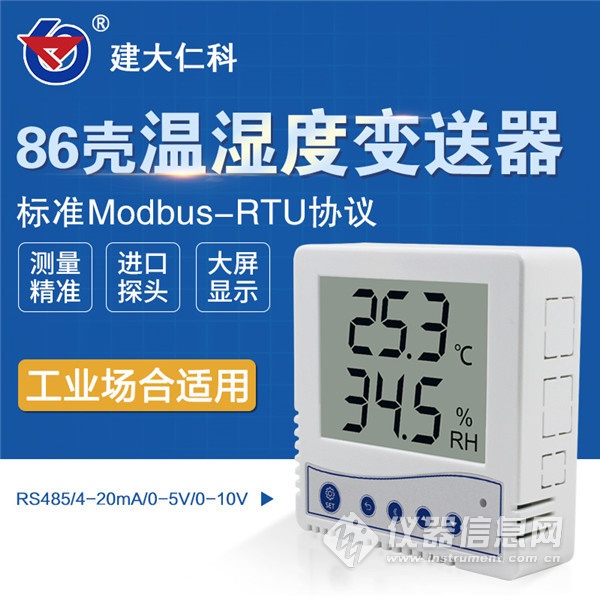 1. 产品介绍1.1 产品概述该变送器采用壁挂防水壳， 多用于室外及现场环境恶劣的场合。 探头多种类型可选适用于不同现场， 广泛适用于通讯机房， 仓库楼宇以及自控等需要温度监测的场所。 采用标准工业接口4~20mA/0~10V/0~5V模拟量信号输出，可接入现场数显表、 PLC、变频器、 工控主机等设备， 安全可靠，外观美观，安装方便。1.2 功能特点采用瑞士进口的测量单元，测量精准。采用专用的模拟量电路，使用范围宽。10~30V宽电压范围供电，规格齐全，安装方便。可同时适用于四线制与三线制接法。1.3 主要技术指标直流供电（默认） 10~30V DC最大功耗 电流输出 1.2W 电压输出 1.2W精度（默认） 湿度 ±3%RH(5%RH~95%RH,25℃) 温度 ±0.5℃（25℃）变送器电路工作温湿度 -40℃~+60℃，0%RH~80%RH探头工作温度 -40℃~+120℃，默认-40℃~+80℃探头工作湿度 0%RH-100%RH长期稳定性 湿度 ≤1%RH/y 温度 ≤0.1℃/y响应时间 湿度 ≤8s(1m/s风速) 温度 ≤25s(1m/s风速)输出信号 电流输出 4~20mA 电压输出 0~5V/0~10V负载能力 电压输出 输出电阻≤250Ω 电流输出 ≤600Ω2. 产品选型RS- 公司代号WS- 温湿度变送、传感器 I20- 4~20mA电流输出 V05- 0~5V电压输出 V10- 0~10V电压输出2- 壁挂王字壳 1- 内置铜头 2- 内置PE头 3- 内置西门子头 4- 内置精装探头 5- 外延精装探头  6- 外延防水探头  7- 外延高灵敏度探头3. 设备安装说明3.1 设备安装前检查设备清单：■ 温湿度变送器设备1台■ 合格证、保修卡、校准报告等■ 膨胀塞2个、自攻螺丝2个8- 外延普通探头 9- 外延金属防水探头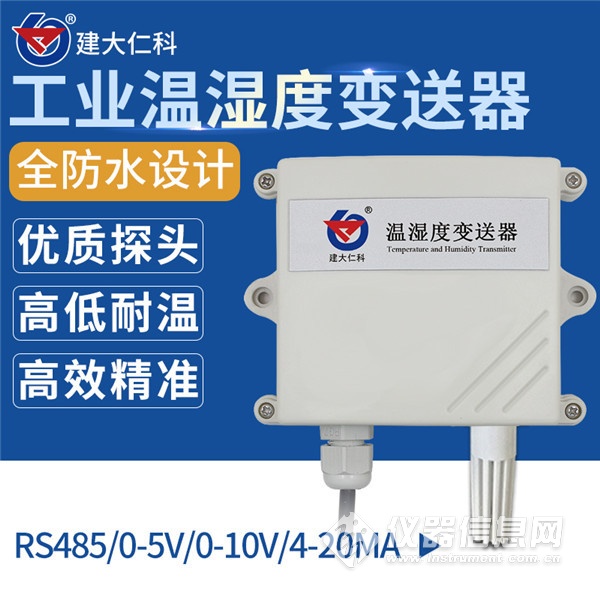 